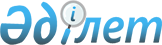 О внесении изменений в решение Шиелийского районного маслихата от 27 декабря 2019 года № 49/24 "О бюджете сельского округа Жиделиарык на 2020-2022 годы"
					
			С истёкшим сроком
			
			
		
					Решение Шиелийского районного маслихата Кызылординской области от 6 октября 2020 года № 60/24. Зарегистрировано Департаментом юстиции Кызылординской области 9 октября 2020 года № 7706. Прекращено действие в связи с истечением срока
      В соответствии со статьей 109-1 Кодекса Республики Казахстан от 4 декабря 2008 года "Бюджетный кодекс Республики Казахстан" и пунктом 2-7 статьи 6 Закона Республики Казахстан от 23 января 2001 года "О местном государственном управлении и самоуправлении в Республике Казахстан", Шиелийский районный маслихат РЕШИЛ:
      1. Внести в решение Шиелийского районного маслихата от 27 декабря 2019 года № 49/24 "О бюджете сельского округа Жиделиарык на 2020-2022 годы" (зарегистрировано в Реестре государственной регистрации нормативных правовых актов за номером 7116, опубликовано в эталонном контрольном банке нормативных правовых актов Республики Казахстан от 11 января 2020 года) следующие изменения:
      пункт 1 изложить в новой редакции: 
      "1. Утвердить бюджет сельского округа Жиделиарык на 2020 - 2022 годы согласно приложениям 1, 2 и 3, в том числе на 2020 год в следующих объемах:
      1) доходы - 36812 тысяч тенге, в том числе: 
      налоговые поступления - 633 тысяч тенге;
      поступления трансфертов - 36179 тысяч тенге;
      2) затраты - 36812 тысяч тенге;
      3) чистое бюджетное кредитование - 0; 
      бюджетные кредиты - 0;
      погашение бюджетных кредитов - 0;
      4) сальдо по операциям с финансовыми активами - 0; 
      приобретение финансовых активов - 0;
      поступления от продажи финансовых активов государства - 0;
      5) дефицит (профицит) бюджета - 0;
      6) финансирование дефицита (использование профицита) бюджета – 0;
      поступление займов - 0; 
      погашение займов - 0; 
      используемые остатки бюджетных средств –0.".
      Приложение 1 к указанному решению изложить в новой редакции согласно приложению к настоящему решению.
      2. Настоящее решение вводится в действие с 1 января 2020 года и подлежит официальному опубликованию. Бюджет сельского округа Жиделиарык на 2020 год
					© 2012. РГП на ПХВ «Институт законодательства и правовой информации Республики Казахстан» Министерства юстиции Республики Казахстан
				
      Председатель сессии Шиелийского районного маслихата

М. Салқынбаев

      Cекретарь Шиелийского районного маслихата

Б. Сыздық
Приложение к решениюШиелийcкого районного маслихатаот 6 октября 2020 года № 60/24Приложение 1 к решениюШиелийского районного маслихата от 27 декабря 2019 года №49/24
Категория
Категория
Категория
Категория
Сумма, тысяч тенге
Класс 
Класс 
Класс 
Сумма, тысяч тенге
Подкласс
Подкласс
Сумма, тысяч тенге
Наименование
Сумма, тысяч тенге
1. Доходы
36812
1
Налоговые поступления
633
01
Подаходный налог
10
2
Индивидуальный подаходный налог
10
04
Hалоги на собственность
623
1
Hалоги на имущество
20
3
Земельный налог
53
4
Hалог на транспортные средства
550
4
Поступления трансфертов 
36179
02
Трансферты из вышестоящих органов государственного управления
36179
3
Трансферты из районного (города областного значения) бюджета
36179
Функциональная группа 
Функциональная группа 
Функциональная группа 
Функциональная группа 
Администратор бюджетных программ
Администратор бюджетных программ
Администратор бюджетных программ
Программа
Программа
Наименование
2. Затраты
36812
01
Государственные услуги общего характера
15435
124
Аппарат акима города районного значения, села, поселка, сельского округа
15435
001
Услуги по обеспечению деятельности акима города районного значения, села, поселка, сельского округа
15216
032
Капитальные расходы подведомственных государственных учреждений и организаций
219
06
Социальная помощь и социальное обеспечение
1316
124
Аппарат акима города районного значения, села, поселка, сельского округа
1316
003
Оказание социальной помощи нуждающимся гражданам на дому
1316
07
Жилищно-коммунальное хозяйство
437
124
Аппарат акима города районного значения, села, поселка, сельского округа
437
008
Освещение улиц населенных пунктов
437
011
Благоустройство и озеление населенных пунктов
422
08
Культура, спорт, туризм и информационное пространство
11416
124
Аппарат акима города районного значения, села, поселка, сельского округа
11416
006
Поддержка культурно-досуговой работы на местном уровне
11416
09
Прочие
7786
124
Аппарат акима города районного значения, села, поселка, сельского округа
7786
040
Реализация мер по содействию экономическому развитию регионов в рамках Программы "Развитие регионов"
7786
3.Чистое бюджетное кредитование
0
4. Сальдо по операциям с финансовыми активами
0
5. Дефицит (профицит) бюджета
0
6. Финансирование дефицита (использование профицита) бюджета
0
 7
Поступление займов
0
 16
Погашение займов
0
8
Используемые остатки бюджетных средств
0
1
Остатки бюджетных средств
0
Свободные остатки бюджетных средств
0